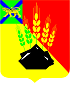 АДМИНИСТРАЦИЯ МИХАЙЛОВСКОГО МУНИЦИПАЛЬНОГО РАЙОНАПОСТАНОВЛЕНИЕ 
_______________                                   с. Михайловка                                 № ______________О внесении изменений в постановление администрации Михайловского муниципального района от 09.10.2020 № 889-па «Об утверждении муниципальной программы «Организация транспортного обслуживания населения Михайловского муниципального района» на 2021 – 2023 годыВ соответствии со ст. 179 Бюджетного кодекса Российской Федерации, решением Думы Михайловского муниципального района от 23.03.2023 № 318 «О внесении изменений и дополнений в решение Думы Михайловского муниципального района от 21.12.2022 № 286 «Об утверждении районного бюджета Михайловского муниципального района на 2023 год и плановый период 2024 и 2025 годов» и на основании Устава Михайловского муниципального района администрация Михайловского муниципального района ПОСТАНОВЛЯЕТ:1. Внести изменения в постановление администрации Михайловского муниципального района от 09.10.2020 № 889-па «Об утверждении муниципальной программы «Организация транспортного обслуживания населения Михайловского муниципального района» на 2021 – 2023 годы» (далее – Программа) следующего содержания:1.1. Раздел «Объём и источники финансирования» паспорта Программы изложить в новой редакции:1.2. Раздел 6. «Ресурсное обеспечение программы» изложить в новой редакции:1.3. Приложение 1 к Программе «Перечень программных мероприятий» изложить в новой редакции:2. Муниципальному казенному учреждению «Управление по организационно-техническому обеспечению деятельности администрации Михайловского муниципального района» (Корж С.Г.) разместить настоящее постановление на официальном сайте администрации Михайловского муниципального района Приморского края.3. Настоящее постановление вступает в силу с момента его размещения на сайте.4. Контроль над исполнением настоящего постановления оставляю за собой.Глава Михайловского муниципального района –Глава администрации района                                                   В.В. АрхиповОбъём и источники финансирования ПрограммыОбщий объём финансирования Программы в 2021-2023 гг. составит 18 109,322 тыс. рублей, в том числе по источникам финансирования:бюджет Михайловского муниципального района – 18 109,322 тыс. рублей;в том числе по годам:2021 год – 3 309,322 тыс. рублей;2022 год – 4 800,000 тыс. рублей;2023 год – 10 000,000 тыс. рублей.Объём финансирования на программные мероприятияВсего по Программев том числе по годамв том числе по годамв том числе по годамОбъём финансирования на программные мероприятияВсего по Программе2021 год2022 год2023 годВсего, тыс. рублей18 109,3223 309,3224 800,00010 000,000из них:средства местного бюджета18 109,3223 309,3224 800,00010 000,000№ п/пНаименование мероприятияОбъём финансирования, тыс. рублейОбъём финансирования, тыс. рублейОбъём финансирования, тыс. рублейСроки проведенияОтветственный исполнитель№ п/пНаименование мероприятия2021 год2022 год2023 годСроки проведенияОтветственный исполнитель1Закупка работ, связанных с осуществлением регулярных перевозок пассажиров и багажа автомобильным транспортом в границах Михайловского муниципального района по регулируемым тарифам3 309,3224 800,00010 000,0002021-2023 гг.Отдел экономики управления экономики администрации Михайловского муниципального района